Главе администрации Шемуршинского района Чувашской РеспубликиДенисову В.В.ул. Советская, д. 8, с. Шемурша, Шемуршинский район, Чувашская РеспубликаВ прокуратуре Шемуршинского района с 31 августа по 01 сентября 2022 года организован прием граждан по вопросам соблюдения прав детей на получение образованияВ преддверии наступления нового учебного года в прокуратуре Шемуршинского района организован прием граждан по вопросам соблюдения прав детей на получение образования в том числе, по поводу приема детей в образовательные организации, незаконных «поборов» в школах и детских садах, организации детского питания, а также по иным проблемным моментам, связанным с исполнением законодательства об образовании. Прием граждан будет осуществляться помощником прокурора Шемуршинского района Янтыковым Ранисом Ракыйповичем с 09 часов 00 минут до 18 часов 00 минут.О результатах размещения информации прошу сообщить в межрайонную прокуратуру на электронный адрес с указанием адреса размещения информации.Представление информации на бумажном носителе не требуется.И.о. прокурора районамладший советник юстиции                                                                    П.И. МакеевЯнтыков Р.Р.,тел.: 8 (83536) 2-33-19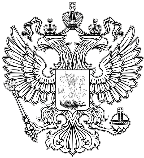 ПРОКУРАТУРА РОССИЙСКОЙ ФЕДЕРАЦИИПРОКУРАТУРАЧУВАШСКОЙ РЕСПУБЛИКИПрокуратура Шемуршинского районаЧăваш Республикин Шăмăршăрайонěн прокуратуриул. Космовского, 35, с. Шемурша, 429170
тел. (83546) 2-33-10REGNUMDATESTAMP